Little Graduates Montessori School48 WEEK YEAR CALENDARSchedule 2016 - 2017 School re-opens Tuesday 29th August 20172016 / 2017First DayLast DayAutumn  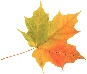 Autumn TermTuesday 30th August 2016Wednesday 21st December 2016Christmas holidaysThursday 22nd December 2016Tuesday 3rd January 2017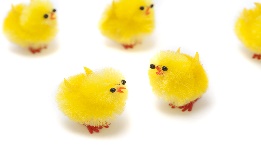 Spring   First DayLast DaySprint TermWednesday 4th January 2017Thursday 6th April 2017Easter holidaysFriday 7th April 2017Monday 17th April 2017Summer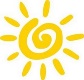 First DayLast DaySummer TermTuesday 18th April 2017Friday 11th August 2017Summer holidaysMonday 14th August 2017Monday 28th August 2017